5.1 Animaux de compagnieBien s’occuper de la santé de son animal de compagniePlan du cours, suite - Guide enseignant (GE3)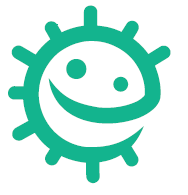 Après le travail des élèves (en plénière)Vérifier que les élèves ont bien compris qu’il existe de nombreux parallèles entre la santé de l’humain et la santé des animaux de compagnie en posant les questions suivantes :Que faut-il faire pour maintenir son animal de compagnie en bonne santé ?Réponse : assurer l’hygiène générale et dentaire de son animal domestique et de ses lieux de repos, sans oublier de se laver les mains après, de bien le nourrir, de le déparasiter régulièrement, de le faire vacciner selon le calendrier propre à son espèce.Que faut-il faire quand l’animal de compagnie tombe malade ?Réponse : consulter le vétérinaire avant de lui donner des médicaments. Si ce dernier lui prescrit des antibiotiques, il faut bien suivre l’ordonnance et prendre le traitement préconisé jusqu’au bout même si l’animal va mieux rapidement.En conclusion, vérifier que les élèves ont compris le message principal : ce que l’on fait pour favoriser la bonne santé de son animal de compagnie est identique à ce qu’il faut faire pour soi-même.Activités complémentairesUne présentation PPT est disponible sur le site http://www.e-bug.eu/fr-fr> Enseignants > Classes primaires > Santé animale (« Les similitudes entre la santé animale et la santé de l’être humain ») pour expliquer les principaux aspects aux élèves avant de discuter avec les élèves de leurs expériences.Poster : demander aux élèves de créer en groupe des posters (dessins, collages…) qui illustrent les similitudes entre la santé de l’humain et la santé de l’animal en proposant des slogans adaptés.Ces posters peuvent être affichés dans la classe ou dans l’école. Cette activité complémentaire peut aussi être déclinée en une activité individuelle où ceux qui ont un animal de compagnie peuvent créer un tableau mettant en scène leur animal et eux-mêmes dans des situations similaires (par exemple : je me vaccine / je fais vacciner mon animal de compagnie). Ceux qui n’ont pas d’animal peuvent inventer l’animal qu’ils souhaiteraient avoir.Des jeux, quiz, révisions, informations sur les infections, galeries de portraits de célébrités scientifiques, sciences à domicile, téléchargements… sont disponibles sur http://www.e-bug.eu/fr-fr > Élèves des classes primaires.